Decorating the Pillow Squares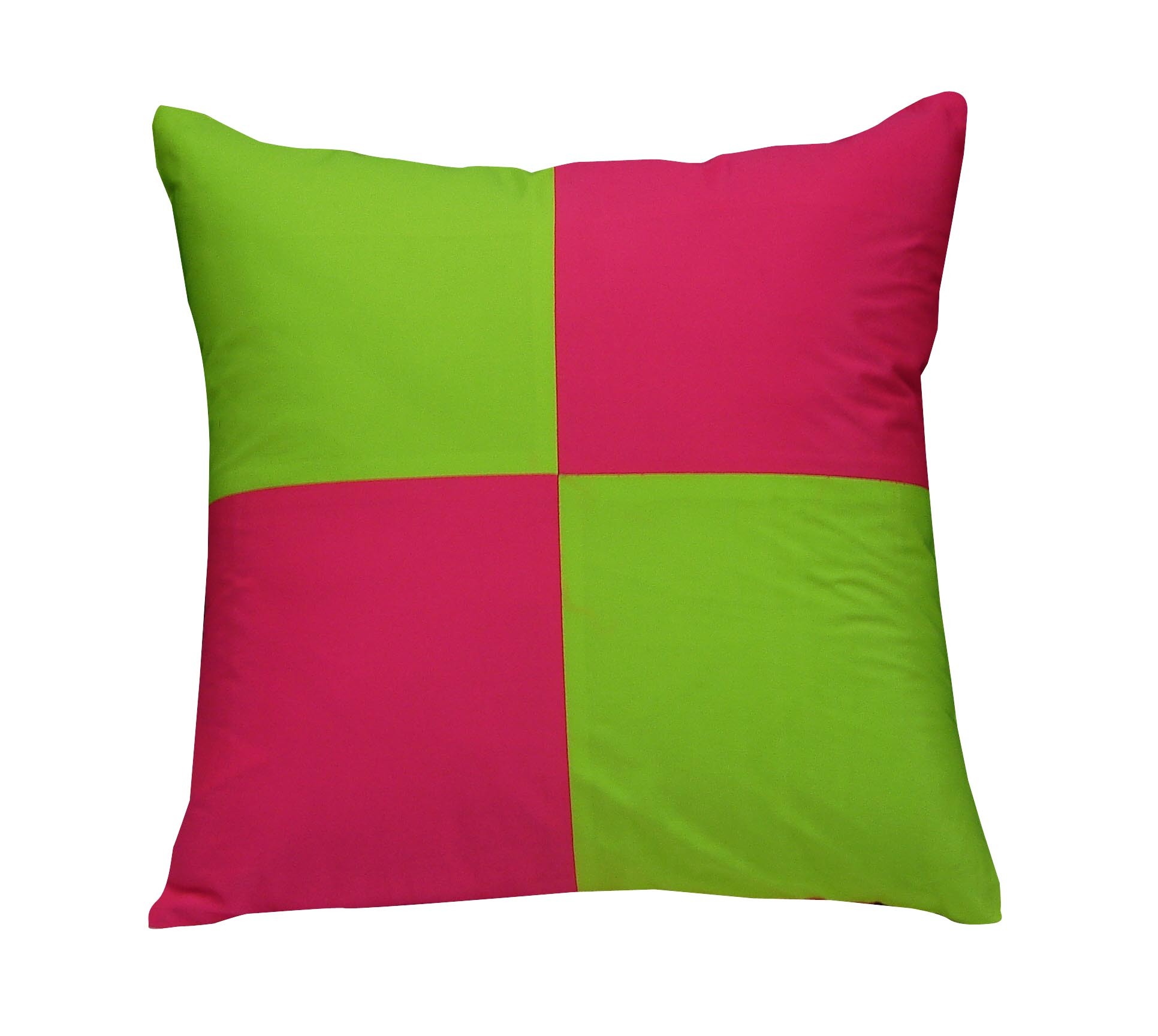 Below are the directions and expectations for what you need to do: You get to pick 4 pillow squares.  You can choose whatever color(s) you like.  If you lose them or wreck them, you need to pay for a new square.  They are 50 cents per square.  You need to decorate at least 2 out of the 4 squares.  You can decorate all 4 if you want!If you want to use your own fabric you can.  Be careful of your fabric choice.  It needs to be a thicker fabric.  Do not use fleece for your front squares.  Ask teacher if you have questions. All of the decorating of your pillow must be done at home.  You will not have class time to decorate your pillow squares. You must have your decorated (but not sewn together) pillow squares returned to school no later than _______________________________________.If you want to see examples of past pillows go to face6.weebly.comThings to remember as you decorate: Remember to leave a one-inch margin on all sides.  That margin shouldn’t have decorations on them because you won’t see them once it is sewn together. Decorate the pillow as an expression of yourself.  Think about your favorite things, hobbies, personality traits, or other ideas. You can use all sorts of things to decorate your pillow and your family can help you.  For example: fabric paint, yarn, beads, thread, iron on, patches, buttons, lace, ribbon, stencils, permanent markers, etc. You do not need to go buy supplies.  Look to see what you have at home in the craft box!Pillow Sketching and Rough DraftMake a rough draft of how you might like to decorate your pillow squares.  Label each square with the color you would like it to be.  Sketch what designs and/or decorations you would like on your pillow squares.  Make a list below of what things you may need to use in order to decorate your pillow: 